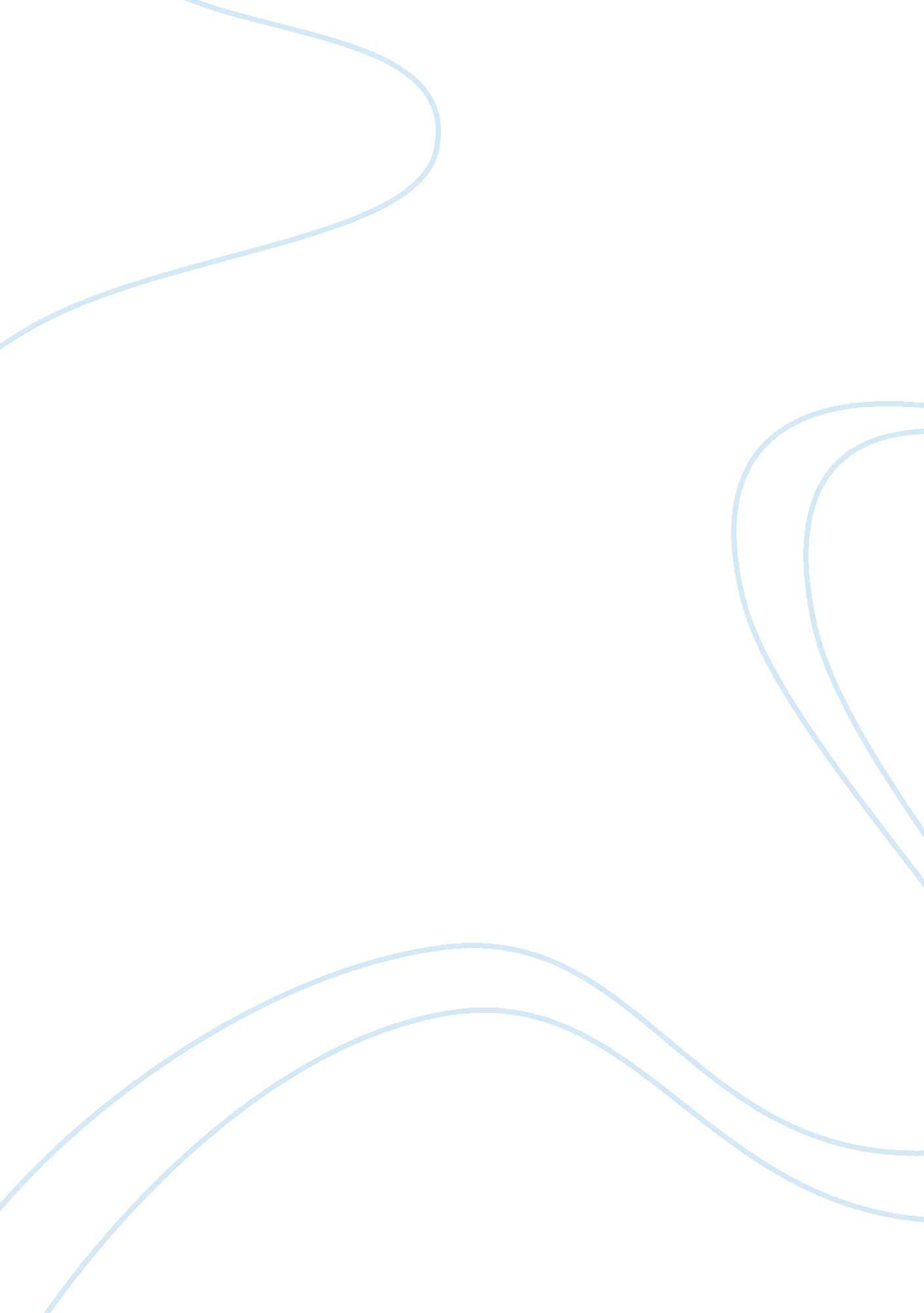 Cypop 5 task 1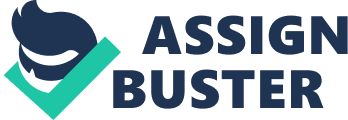 Task 1 The current legislation for home based childcare is every child matters. (Children’s Act 2004) (To be safe (To be healthy ( To enjoy & achieve ( Make a positive contribution and (Achieve economic well being. The role of regulatory bodies is to inspect childcare places. They are called Ofsted. They register & inspect childcare providers including child minders and nannies. They will inspect you and your setting if you are looking after children under 5 years. You can call the local authority to support you and give you advice. Enforcement. If you don’t meet the welfare requirements/standards then Ofsted can take action against you. Inspection. Ofsted carry out checks on your services and what you offer once you are registered. They produce a report which is available on the websites of the regulatory bodies. Investigation. Following a complaint an inspector may carry out an investigation into your childcare service to see if you meet the welfare requirements. Registration. Ofsted covers checks on you, others that are living with you and where you carry out your childcare business. Early years foundation stage children’s act 2006 ( Sets national standards for care and learning. ( All childcare providers caring for children under 5 years. ( Covers child minding as well as nurseries/playgroups ( Ofsted inspection judges how well EYFS is provided, Whether EYFS requires Safeguarding & promoting child minder to keep safe on behavior & to register children. To have suitable people that have the qualifications and a CRB check. ( To have the environmental check once a year. ( To have suitable premises, environment and useful equipment ( Risk assessment and to assess the furniture. To inform ofsted of any change. If you are over 16 then you would need to be CRB checked. Organization provides home activities and has free choice according to child’s needs likes/dislikes. To have documents on the computer and password files should be locked away including policies. These are the roles of Ofsted. Common core skills & knowledge requires effective communication, child and young person’s development, safeguarding, supporting transition, information sharing, and multi agency interrogated working. Inspections are in 7 months then every 3 to 4 years. Disability discrimination act (1995) This act is to make sure that disabled individuals are met in England, scotland, wales, and northern Ireland. Data protection act (1998) this act is to prevent confidential information being passed on without a persons consent. Regarding children the consent has to be given from parents/cares 